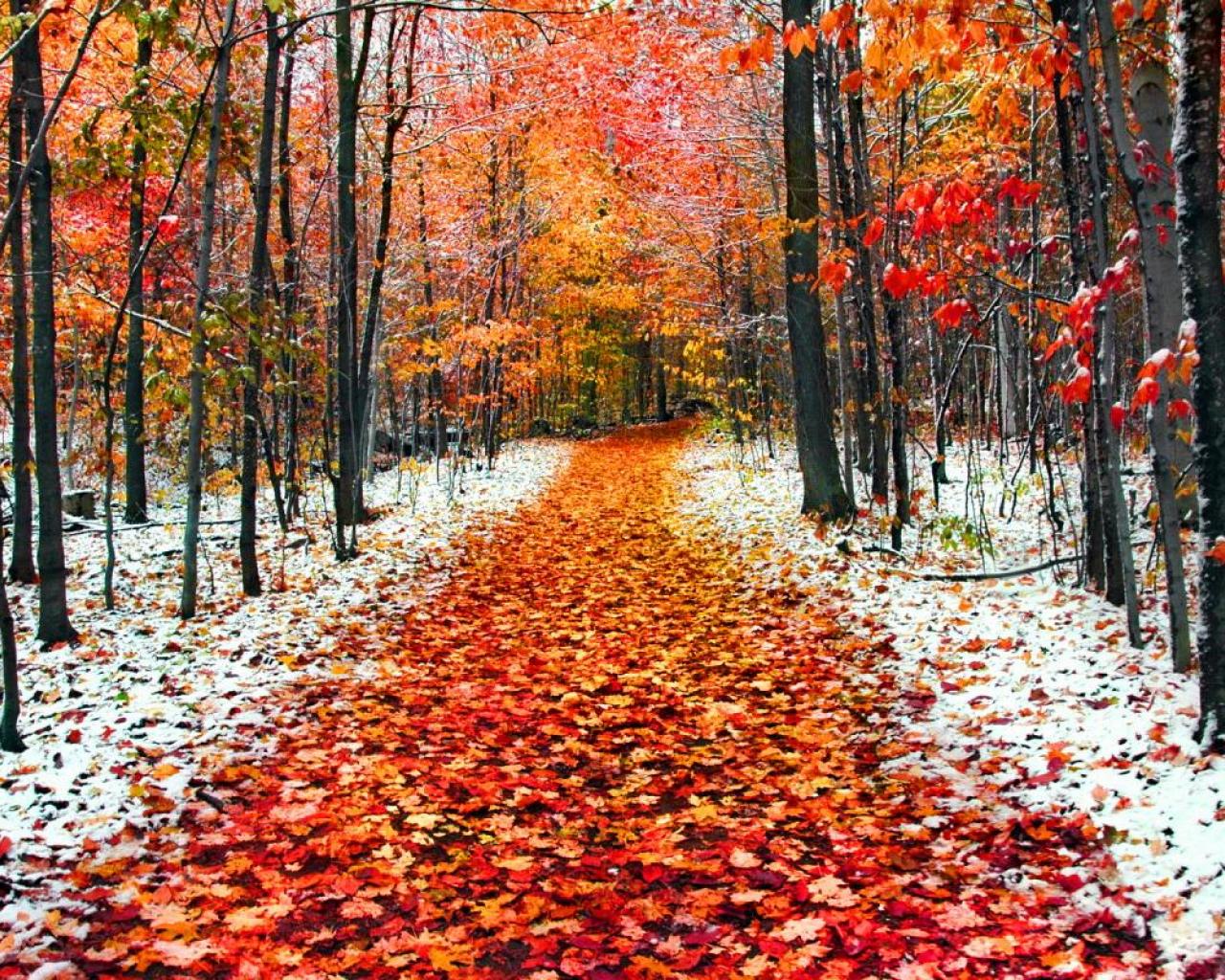 REGNBUENS MÅNEDSPOST NOVEMBER 2018Oktober måned regnet vekk i full fart og nå er vi allerede i november. Men vi nyter til fulle de dager som solen titter frem. Vi har fortsatt vårt mat prosjekt der barna har fått bestemme mat og laget den til oss andre. Sist var det gruppe 2 som laget edderkopper (Pølse og spagetti) til lunsj og denne gangen hadde vi også en god desssert Smorce. Mmmm…. Det var kjempe godt! Barna er ivrige til å hjelpe til og mestrer oppgaven godt. Denne måned er det gruppe 3 og det er alltid like spennende hva de skal lage. 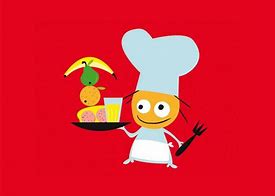 Det var kjekt å se så mange som kom på FN cafe’n og i år skal disse pengene gå til et fadderbarn. Det blir flott å kunne følge et barn som trenger vår hjelp og kanskje vi kan lage noe fint som vi kan sende ned til barnet vårt.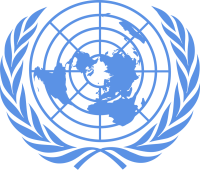 Denne måneden har barna fått lage premier som skal loddes ut på loddboken dere har fått med hjem. I rammeplanen står det s. 50 ” Barnehagen skal legge til rette for samhørighet og kreativitet ved å bidra til at barna får være sammen om å oppleve og skape kunstneriske og kulturelle uttrykk” .Vi har hatt  studenten Ingrid her hos oss i tre uker og nå denne perioden har vi fått en ny student som heter Anna. Hun skal være hos oss tom. uke 49. Kunnskapsområdet er STM(språk, tekst & mattematikk) & NHR(natur,helse & rørelse). Hjertelig velkommen!Div. Info Bursdager: Olivia 4 år 11/11, Mille 3 år 11/11 & Ådne 4 år 13/11.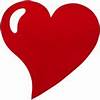 Sjekk gjerne snoren for gjenglemte klær uten navn. ’Hvis det er noe dere lurer på så bare ta kontakt!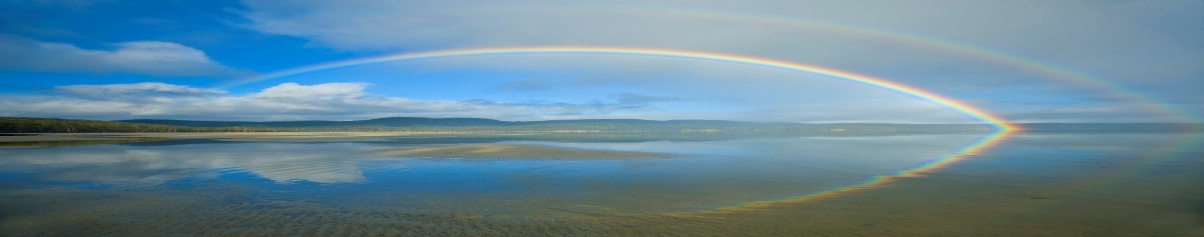 Hilsen  Trude, Marit, Kristin, Irene & Sara